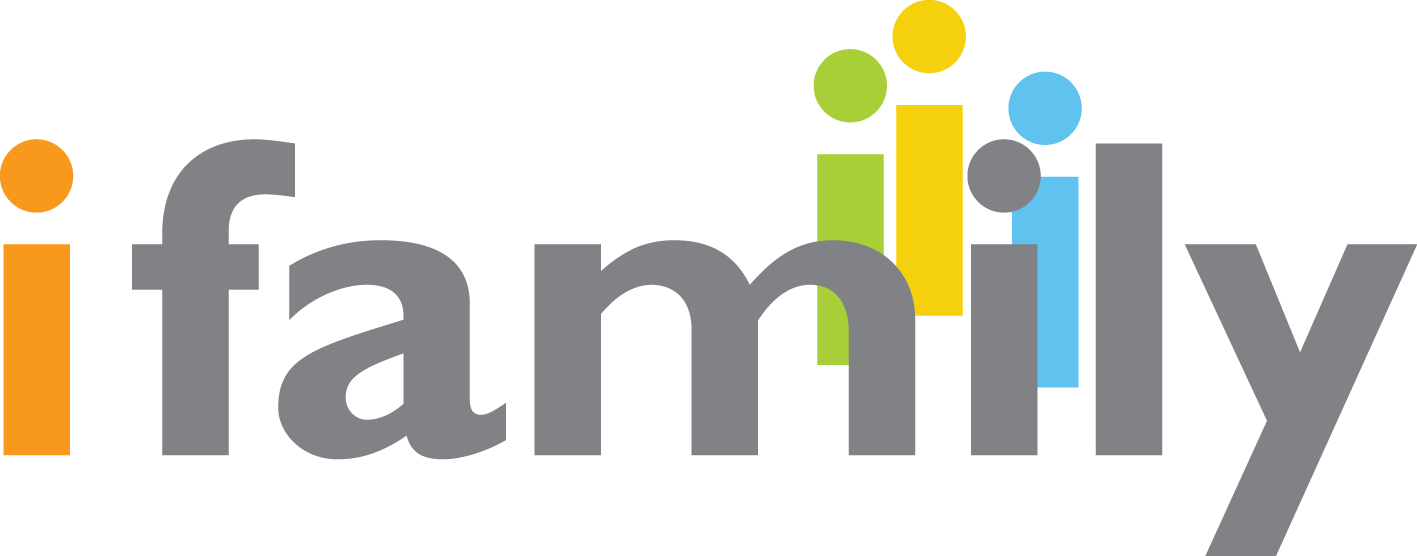 Investigating the determinants of food choice, lifestyle and health in European children, adolescents & their parents                                                                       www.ifamilystudy.eu  

PRESSMEDDELANDE       
Utfärdat av Enheten för folkhälsoepidemiologi vid Göteborgs universitet som ingår i I.Family Study Consortium. Utfärdat den 14 november 2012                                                                      		För omgående publicering
_______________________________________________________________FAMILJEN SPELAR EN NYCKELROLL I ATT HJÄLPA BARN UNDER TIO ATT BEHÅLLA EN HÄLSOSAM VIKT

Barn under tio års ålder som regelbundet äter med familjen, har kul i en omhändertagande och stödjande hemmiljö och som har en känsla av välbefinnande minskar sin risk att få övervikt och fetma med 50 %.  Det visar den EU-finansierade forskningsstudien IDEFICS.Dessa viktiga resultat avseende betydelsen av familjen redovisades i oktober under kongressen ”2012 European Childhood Obesity Group (ECOG) Congress” på Mallorca.Men påverkar familjen även tweens som är i tio- till tolvårsåldern i samma utsträckning? Barn i den åldern påverkas ju alltmer av faktorer utanför hemmet. Detta är en central fråga som följs upp i den nyligen påbörjade I.Family-studien.Iris Pigeot, biträdande samordnare för både IDEFICS och I.Family (Bremen, Tyskland), sade under kongressen: “Barn under tio års ålder som äter ihop med övriga i familjen och som har en känsla av välbefinnande minskar sin risk att få övervikt och fetma med 50 %. Deras upplevelse av att leva i en stödjande och omhändertagande familj är också central i upprätthållandet av en hälsosam vikt.” Göteborgs universitet ansvarar för den svenska delen av studien. Projektledare Gabriele Eiben berättar: “Samtidigt som sju andra center i Europa kommer vi här i Göteborg undersöka tweens och därmed bidra till att belysa hur länge familjen påverkar och i vilken mån andra faktorer som exempelvis vänner och närmiljö får en allt viktigare roll.”Iris Pigeot avslutar: “IDEFICS-studien visade tydligt att ett barns känslomässiga välbefinnande, dess självkänsla, dess relationer inom familjen samt övriga sociala kontakter är centrala faktorer i upprätthållandet av en hälsosam vikt. I.Family kommer att försöka fastställa i vilken utsträckning familjen kan spela en roll för att bekämpa utveckling av övervikt och fetma bland barn.”  
                                                                                                                                                SLUT/ Se kommentarer nedan.Projektledare – Gabriele Eiben +46-31-786 6846, gabriele.eiben@medfak.gu.se
Kommunikations-koordinator – Katarina Englund +46-31-786 6938, katarina.englund@gu.se
Forskningsstudiens kommunikatörer - Rhonda Smith/Marc Catchpole +44(0)1264-326427/+44(0)7887-714957
Kommentarer för redaktörer: 1.       I.Family är ett EU-finansierat forskningsprojekt som ingår i Ramverk 7 i KBBE-programmet som löper från mars 2012 till februari 2017. I projektet ingår 17 forskargrupper som arbetar i elva länder och med kohorter från åtta europeiska länder; Tyskland, Italien, Sverige, Ungern, Cypern, Estland, Spanien och Belgien.2.       Studien har två strategiska mål: 
(1) Att förstå samspelet mellan sådant som hindrar respektive främjar hälsosamma livsmedelsval. 
(2) Att utveckla och sprida strategier vars syfte är att åstadkomma förändringar som främjar hälsosamma levnadsvanor hos europeiska konsumenter, särskilt tonåringar och deras föräldrar.3.      Studiens urval består av familjerna som deltog i IDEFICS. Dessa barn, som då var under tio års ålder, närmar sig nu tonåren. Avsikten är att identifiera vilka familjer som har antagit ett sunt förhållningssätt till mat och matvanor och vilka som inte har gjort det. I.Family utgår ifrån ett holistiskt perspektiv genom att studera de biologiska, beteendemässiga, sociala och miljömässiga faktorerna som påverkar barns kostvanor under uppväxten.  4. Aktörer involverade i I.Family:Kommentarer/SlutParticipant organisationLead investigator(s)Key responsibilitiesUniversity of Bremen, GermanyWolfgang AhrensProject coordinatorBIPS – Institute for Epidemiology and Prevention Research GmbH, GermanyIris PigeotGerman cohort, statisticsInstitute of Food Sciences, National Research Council, ItalyAlfonso SianiItalian cohort, nutritional epidemiologyCopenhagen Business School, DenmarkLucia Reisch, 
Wencke GwozdzConsumer behaviour & environmental influencesUniversity of Lancaster, United KingdomGarrath WilliamsEthics, policy, and stakeholder engagementSahlgrenska Academy at the University of Gothenburg, SwedenGabriele Eiben, 
Lauren LissnerSwedish cohort, family analysisUniversity of Helsinki, FinlandJaakko KaprioFamilial aggregation & genetic modellingUniversity of the Baleares Islands, SpainAndreu Palou, 
Catalina PicóGenomic analysisUniversity of Pécs, HungaryDénes MolnárHungarian cohortRudolf Magnus Institute of Neuroscience, The NetherlandsRoger AdanNeuroimaging & neuropsychologyResearch and Education Institute of Child Health, CyprusMichael TornaritisCypriot cohortNational Institute for Health Development, EstoniaToomas VeidebaumEstonian cohortFondazione IRCCS Istituto Nazionale Tumori, ItalyVittorio KroghDietary assessment methodsUniversity of Bristol, United KingdomAngie Page, 
Ashley CooperPhysical activity monitoringMinerva PRC Ltd, United KingdomRhonda Smith, 
Marc CatchpoleDissemination and communicationUniversity of Zaragoza, SpainLuis MorenoSpanish cohortGhent University, BelgiumStefaan De HenauwBelgian cohort